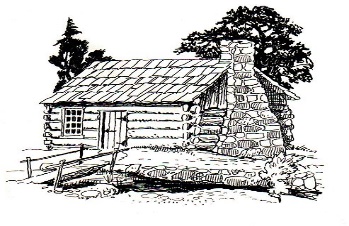 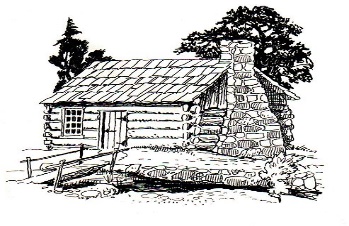 Notice of Meeting GermANTOWN COLONY MUSEUMAdvisory BoardMay 5, 20224:30 p.m.Germantown Colony Museum120 Museum Road Minden, laMeeting is open to the publicPhone: 318-377-6061P. O. Box 178 Minden, LA 71058